Connect with your future

Make the most of your retirement plan by registering for MyAccounts. It’s a fast and easy way to access and manage your account online. Visit online.metlife.com
Did you know?
With MyAccounts, you can:
View your account balance Manage your investmentsMake changes to future allocationsView your transaction historyAnd more!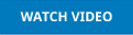 
Log in or register at online.metlife.com
If you’re not signed up for MyAccounts, setting up an online account is easy, free, secure, and takes just a few minutes. Simply, click here or copy and paste https://online.metlife.com into your browser. Not enrolled in your employer-sponsored retirement plan?If you’re eligible to participate in your employer-sponsored retirement savings plan, enroll online with EnrollNow. It’s simple and only takes a few minutes. Check with your employer to see if you are eligible.                     
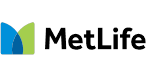 
                         Metropolitan Life Insurance Company, 200 Park Avenue, New York, NY 10166
                         © 2024  MetLife Services and Solutions LLC, New York, NY 10166 – All Rights Reserved                          MLR02242024   L0424039372[exp0426][All States][DC]
                         Metropolitan Life Insurance Company, 200 Park Avenue, New York, NY 10166
                         © 2024  MetLife Services and Solutions LLC, New York, NY 10166 – All Rights Reserved                          MLR02242024   L0424039372[exp0426][All States][DC]
                         Metropolitan Life Insurance Company, 200 Park Avenue, New York, NY 10166
                         © 2024  MetLife Services and Solutions LLC, New York, NY 10166 – All Rights Reserved                          MLR02242024   L0424039372[exp0426][All States][DC]